Ministrstvo za gospodarski razvoj in tehnologijo, Urad RS za meroslovje in Univerza v Mariboru, Fakulteta za organizacijske vede vas vabita na dogodek»Meritve za zeleni prehod«.Potekal bo v okviru 41. mednarodne konference o razvoju organizacijskih znanosti »Izzivi družbe za priložnosti organizacij«v četrtek, 24. marca 2022, od 9. do 13. ure,v Portorožu ***9:00 – 11:10 Moderatorka: mag. Dominika Rozoničnik, Urad RS za meroslovje, MGRTPozdravni govori Dekan Fakultete za organizacijske vede Kranj, red. prof. dr. Iztok PodbregarDirektor Urada RS za meroslovje, dr. Samo Kopač.Predstavitve in diskusija dr. Martin Furlan, vodja sektorja razvojnih storitev, MAHLE Electric Drives d. o. o., »Pristopi, merilna tehnika in metode pri razvoju izdelkov za zeleno mobilnost«Tomaž Dostal, vodja inovacij, Iskraemeco d. d., »Napredne tehnologije merjenj in pametni števci za zeleni energetski prehod«Klemen Bohinc, Vodja kakovosti, Danfoss Trata, »Zmanjševanje napak v proizvodnih procesih«Nejc Demšar, vodja R&D,  LOTRIČ Meroslovje d.o.o., »Optične meritve, merjenja s senzorji/optiko«mag. Grega Kovačič, Urad RS za meroslovje, Sektor za fizikalna merjenja, »Merjenje električne energije na polnilnicah za električne avtomobile«doc. dr. Igor Kovač, v. d. direktor SRIP Tovarna prihodnosti, Institut Jožef Stefan, »SRIP Tovarne prihodnosti v viziji zelenega prehoda«  Odmor 11:10 – 11:20 Okrogla miza 11:20 – 13:00Moderator: dr. Aleš Hančič, direktor TECOSa, Razvojnega centra orodjarstva SlovenijeOkrogla miza »Meroslovne priložnosti zelenega prehoda«Na okrogli mizi bodo sodelovali: Rok Kotnik, vodja kakovosti, SIJ d. d.Nina Meglič, vodja projektne pisarne SRIP Krožno gospodarstvo, Štajerska gospodarska zbornicaNejc Demšar, vodja razvoja LOTRIČ Meroslovje d. o. o.doc. dr. Igor Kovač, v. d. direktor SRIP Tovarna prihodnosti, Institut Jožef Stefandr. Samo Kopač, direktor Urada RS za meroslovje. ***Program dogodka je zelo bogat in podkrepljen z najboljšimi praksami iz Slovenije na področju meritev in zelenega prehoda. Program je okviren in si kot organizatorji pridružujemo pravico do manjših sprememb. Dogodek »Meritve za zeleni prehod« želimo letos izpeljati v živo v Portorožu. Udeležba na dogodku je brezplačna. Vsem, ki se boste prijavili na dogodek Vas bomo o vseh aktualnih zadevah vezanih na samo Konferenco kot sam dogodek »Meritve za zeleni prehod« sproti obveščali tako preko vašega e-naslova, kot tudi na spletni strani: https://konferenca.fov.um.si/meritve/.Vaše prijave na dogodek pričakujemo do vključno 23. marca 2022 preko spletne prijavnice. Več informacij o samem dogodku dobite preko el. pošte: dominika.rozonicnik@gov.si ali T: 041-721-470.Lepo vabljeni!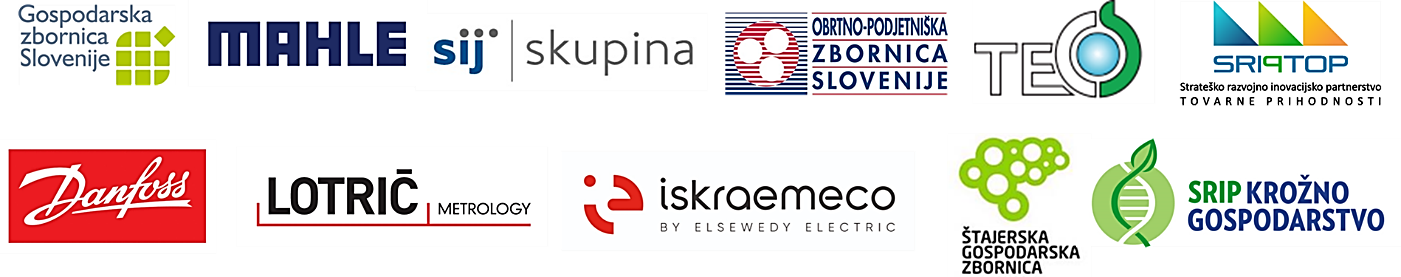 